6 Niedziela WielkanocyEwangelia wg św. Jana 14,15-21. Jezus powiedział do swoich uczniów: «Jeżeli Mnie miłujecie, będziecie zachowywać moje przykazania.
Ja zaś będę prosił Ojca, a innego Parakleta da wam, aby z wami był na zawsze
— Ducha Prawdy, którego świat przyjąć nie może, ponieważ Go nie widzi ani nie zna. Ale wy Go znacie, ponieważ u was przebywa i w was będzie.
Nie zostawię was sierotami. Przyjdę do was.
Jeszcze chwila, a świat nie będzie już Mnie oglądał. Ale wy Mnie widzicie, ponieważ Ja żyję i wy żyć będziecie.
W owym dniu poznacie, że Ja jestem w Ojcu moim, a wy we Mnie i Ja w was.
Kto ma przykazania moje i zachowuje je, ten Mnie miłuje. Kto zaś Mnie miłuje, ten będzie umiłowany przez Ojca mego, a również Ja będę go miłował i objawię mu siebie".17.05.2020   6 Niedziela Wielkanocy1. W dalszym ciągu zachowujemy ograniczenia w kościele z powodu epidemii koronawirusa. Według nowych rozporządzeń organów państwowych w bazylice może przebywać jednocześnie nie więcej niż 50 osób.2. Zapraszamy mieszkańców poszczególnych wiosek na Msze Święte do bazyliki z racji poświęcenia pól. Stary Pawłów dzisiaj o godz. 18.00, Bubel – Łukowiska we wtorek godz. 18.00, Jakówki za tydzień w niedzielę godz. 8.00, Stare Buczyce za tydzień w niedzielę godz. 18.00.3. „Zarządzenie księdza biskupa odnośnie przygotowania do Pierwszej Komunii Świętej i bierzmowania w Diecezji Siedleckiej”. - Uwzględniając zmiany w rozporządzeniu władz państwowych dotyczące częściowego przywrócenia zajęć dydaktyczno-wychowawczych w szkołach i placówkach oświatowych, informuję o możliwości przeprowadzenia Uroczystości Pierwszej Komunii Świętej przed wakacjami. Polecam Księżom Proboszczom podjęcie rozmów z rodzicami, w celu zaproponowania terminów przedwakacyjnych oraz powakacyjnych (dla rodziców, którzy zdecydują się na zorganizowanie tej Uroczystości w późniejszym czasie). Ze względu na obowiązujące obostrzenia należy Uroczystość tę przeprowadzić w grupach – zgodnie z przepisami państwowymi i liturgicznymi. Według ustalonych grup dzieci winne przeżyć Biały Tydzień. Bardzo proszę, aby rodzice i katecheci dołożyli wszelkich starań w przygotowaniu dzieci do godnego przeżycia Uroczystości Pierwszej Komunii Świętej oraz Białego Tygodnia. Informuję Księży Proboszczów, że na tych samych zasadach należy przywrócić przygotowanie i przystąpienie młodzieży do Sakramentu Bierzmowania. Decyzję o dopuszczeniu kandydata do Sakramentu Wtajemniczenia Chrześcijańskiego podejmuje Ksiądz Proboszcz. Na dwa tygodnie przed Bierzmowaniem należy przesłać (drogą mailową) wypełniony nowy formularz Protokołu wizytacji oceniającej katechezę parafialną przygotowującą do sakramentu bierzmowania do Wydziału Nauczania Katechetycznego.4. Udzielenie sakramentu bierzmowania, wstępnie chcemy zaplanować po wakacjach na miesiąc wrzesień lub październik.5. Dnia. 31.05.2020 r. odbędzie się Diecezjalna Pielgrzymka Kobiet do Pratulina przeprowadzona zgodnie z obowiązującymi obostrzeniami państwowymi. Będzie ona transmitowana online za pośrednictwem Katolickiego Radia Podlasie.6. Na cmentarzu jest planowane postawienie krzyża po prawej stronie ołtarza, tj. nad grobami które są przewidziane na pochówek dla księży. Wówczas ten krzyż zastąpiłby rozmaitość pomników. Krzyż o wysokości 4 m. chcemy wykonać z modrzewia. W związku z tym poszukujemy odpowiedniego drzewa. Jeżeli ktoś chciałby podarować lub sprzedać prosimy o kontakt.7. W ramach obchodów 100. rocznicy urodzin św. Jana Pawła II, Pierwszy Program Telewizji Polskiej oraz Polskie Radio wyemitują w poniedziałek  18 maja br. o godzinie 18:00 widowisko muzyczne Santo subito – Prorok naszych czasów, podczas którego zaprezentowane zostaną utwory ważne dla polskiej kultury, przybliżające sylwetkę i nauczanie Papieża Polaka. Koncert, został podzielony na części, które odnoszą się do wyzwań stawianych nam przez Ewangelię, a które były jednocześnie częstym tematem papieskiego przepowiadania. Wezwanie do pokoju, jedności, dialogu religijnego, solidarności i świętości życia. Widowisko zostało zrealizowane na terenie Sanktuarium św. Jana Pawła II w Łagiewnikach. Ze względu na wciąż aktualne ograniczenia związane z pandemią, nagrania dokonano bez udziału publiczności, a występy części artystów zostały zarejestrowane w ich domach. Serdecznie zachęcamy do oglądania.8. Bóg zapłać za ofiary na rewitalizację cmentarza: mieszkańcy Nowego Pawłowa – 200 zł, Franciszka Hordyjewicz z ul. Bialskiej – 100 zł, Janina i Józef Romaniukowie z Błonia – 400 zł, Janina i Tadeusz z Białej Podl. – 200 zł
9. W tym tygodniu odeszli do Pana: Maria Kotlarczuk, Mirosław Klimczuk, Tomasz Seweryn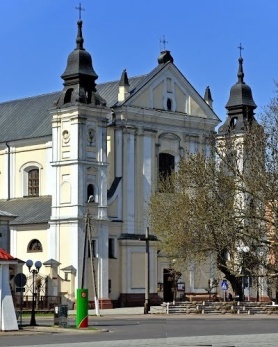 17 maja 2020 r.W CIENIU BazylikiPismo Parafii Trójcy św. w Janowie Podlaskim-do użytku wewnętrznego-PONIEDZIAŁEK – 18 majaPONIEDZIAŁEK – 18 maja7.001. +Stefana Sołtysa w 1 r., Danutę Sołtys, Waldemara Mikrzyca, Jolantę Mikrzyc, Helenę Siodłowską2. +gr.18 Adolfa Trocia18.001. +Jana Urbanowicza w (r.) – of. rodzina2. +Piotra i Władysławę Zdanowskich3. (poza par.) +Antoniego Mironiuka w 2 r., Mariana4. (poza par.) +gr.18 Andrzeja SterniczukaWTOREK – 19 majaWTOREK – 19 maja7.00 1. +Wacława, Janinę, Jadwigę, Leonarda, Mariannę, Ludwika, Józefa, Eulalię – of. Anna Caruk2. +gr.19 Adolfa Trocia3. (poza par.) +Kazimierę Murawską w 1 r.18.001. Dz – bł o Boże bł i potrzebne łaski dla rodziny – of. Zofia Centkowska2. W intencji mieszkańców Bubel Łukowiska z racji poświęcenia pól3. (poza par.) +gr.19 Andrzeja SterniczukaŚRODA – 20 majaŚRODA – 20 maja7.00 1. +Teresę Szewczuk w 8 r., Piotra, Antoninę, Zofię – of. brat2. +gr.20 Adolfa Trocia3. +Mirosława Klimczuka w 9 dz18.001. +Antoniego, Antoninę, Juliana, Eugenię, Kazimierę, Czesława, Mieczysława, Ewę2. +Mariannę Weremczuk w 30 dz3. (poza par.) +gr.20 Andrzeja SterniczukaCZWARTEK – 21 majaCZWARTEK – 21 maja7.001. +Tomasza Seweryn w 9 dz2. +gr.21 Adolfa Trocia18.001. +Marię, Helenę, Kazimierza, Pawła, zm z rodz Waśniowskich, Wakuluków, Kmieciów, Pajorów – of. Rodzina2. +Stanisławę Demianiuk w 25 r., Juliana, zmarłych rodziców, Józefę, Franciszka, Paulinę, Andrzeja – of. rodzina3. (poza par.) +gr.21 Andrzeja SterniczukaPIĄTEK – 22 majaPIĄTEK – 22 maja7.001. +Czesława, Eugenię, Józefa, Adelę, Jana, Aleksandrę, Zbigniewa, Mariana, Wiesławę, Józefa – of. Janina Tyszka z rodziną2. +gr.22 Adolfa Trocia18.001. +Konstantego i Annę, Konstantego, zm z rodz Andrzejuków i Semeniuków2. +Mariana w 25 r., Janinę, Stanisława Sypników – of. rodzina3. (poza par.) +gr.22 Andrzeja SterniczukaSOBOTA – 23 majaSOBOTA – 23 maja7.00+gr.23 Adolfa Trocia18.001. +Kazimierę, Wacława, Włodzimierza, Jadwigę – of. Teresa Wawryniuk2. +Marię Zielińską – of. KRK z Hołodnicy3. (poza par.) +gr.23 Andrzeja SterniczukaNIEDZIELA – 24 majaNIEDZIELA – 24 maja8.001.  W intencji mieszkańców Jakówek z racji poświęcenia pól2. +gr.24 Adolfa Trocia9.301. Dz – bł w 18 r. urodzin Aleksandry Hurbańczuk o Boże bł i potrzebne łaski – of. rodzina2. +Antoniego Chwedoruka, Bolesława, Mariannę, Grzegorza, Mariana Chwapnia – of. rodzina3. (poza par.) Dz – bł w rocznicę urodzin Elżbiety Karpiuk o Boże bł i potrzebne łaski – of. Siostrzenica Barbara z rodziną4. (poza par.) +gr.24 Andrzeja Sterniczuka11.301. +Krystynę, Czesława, Waldemara, zm z rodz Kościuczuków – of. Teresa Orzechowska2. +Annę Czuchan – of. KRK z Ostrowa18.001. +Zygmunta Weremczuka w 13 r. – of. córka2. W intencji mieszkańców Starych Buczyc z racji poświęcenia pól